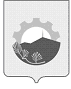 АДМИНИСТРАЦИЯ АРСЕНЬЕВСКОГО ГОРОДСКОГО ОКРУГА П О С Т А Н О В Л Е Н И ЕО внесении изменений в постановление администрации Арсеньевского городского округа от 19 июля 2010 года № 495-па «Об утверждении красных линийулиц Арсеньевского городского округа» В соответствии со статьей 16 Федерального закона от 06 октября 2003 года     № 131-ФЗ «Об общих принципах организации местного самоуправления в Российской Федерации», на основании Градостроительного Кодекса Российской Федерации, руководствуясь статьями 45, 51 Устава Арсеньевского городского округа, муниципальным правовым актом Арсеньевского городского округа от 26 мая 2010 года № 25-МПА «Правила землепользования и застройки Арсеньевского городского округа», администрация     Арсеньевского городского округаПОСТАНОВЛЯЕТ:Внести изменения в постановление администрации Арсеньевского городского округа от 19 июля 2010 года № 495-па «Об утверждении красных линий улиц Арсеньевского городского округа» (в редакции постановлений администрации Арсеньевского городского округа от 07 октября 2010 года № 695-па, от 28 марта 2011 года № 167-па, от 20 июля 2017 года № 455-па), дополнив абзацами вторым и третьим следующего содержания: «Настоящее постановление не применяется в отношении земель, на которых расположены объекты капитального строительства, принадлежащие гражданам и юридическим лицам, построенные до принятия настоящего постановления.Образование земельных участков не должно приводить к сужению существующих дорог, в том числе их элементов, приводящему к невозможности их обслуживания.».Организационному управлению администрации Арсеньевского городского округа (Абрамова) обеспечить размещение на официальном сайте администрации Арсеньевского городского округа настоящего постановления.Глава городского округа                                                                                         В.С. Пивень25 апреля 2024 г.г. Арсеньев№273-па